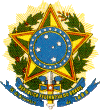 UNIVERSIDADE FEDERAL FLUMINENSEComitê de Ética em Pesquisa da Faculdade de Medicina – Hospital Universitário Antônio PedroRua Marquês de Paraná, 303 – 4° andar do Prédio anexo Centro - Niterói – Rio de Janeiro - CEP 24.030-215Tel. (21) 26299189	E-mail: etica@vm.uff.br   Site: www.cep.uff.brCALENDÁRIO 2019Informamos o Calendário de Reuniões do CEP, para o ano de 2019, bem como as datas limite para envio dos protocolos de pesquisa, via Plataforma Brasil, a serem avaliados nas respectivas reuniões.AVISO: Os projetos serão recebidos até o limite máximo de 2 projetos para cada relator. Os projetos excedentes serão encaminhados para a reunião seguinte.Avisos importantes:Os projetos recebidos pelo CEP poderão ser analisados na primeira OU na segunda reunião do mês, sendo única a data limite para recebimento. Não serão recebidos projetos extras para a segunda reunião do mêsEm caso de devolução por “pendência documental” será considerada a data da submissão com a correção e será desconsiderada a data da submissão anterior (do projeto incorreto ou incompleto).Os resultados das avaliações serão informados exclusivamente através da Plataforma BrasilEste calendário poderá sofrer modificações ao longo de 2019MESES1ª reunião2ª reuniãoLimite para envio de projetosVIA PLATAFORMA BRASILJaneiroNão haverá reuniãoNão haverá reuniãoFevereiro08 de fevereiro22 de fevereiro23 de janeiroMarço15 de março29 de março20 de fevereiroAbril05 de abril12 de abril20 de marçoMaio03 de maio17 de maio17 de abrilJunho07 de junho14 de junho22 de maioJulho05 de julho19 de julho19 de junhoAgosto02 de agosto16 de agosto17 de julhoSetembro06 de setembro20 de setembro21 de agostoOutubro04 de outubro18 de outubro18 de setembroNovembro01 de novembro08 de novembro16 de outubroDezembro06 de dezembro13 de dezembro18 de novembroJaneiro 2020a definira definir11 de dezembro